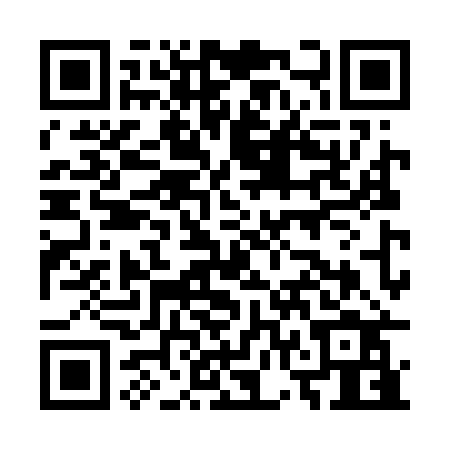 Prayer times for Unterbaumgarten, GermanyWed 1 May 2024 - Fri 31 May 2024High Latitude Method: Angle Based RulePrayer Calculation Method: Muslim World LeagueAsar Calculation Method: ShafiPrayer times provided by https://www.salahtimes.comDateDayFajrSunriseDhuhrAsrMaghribIsha1Wed3:566:041:195:188:3510:342Thu3:546:021:195:198:3610:363Fri3:516:011:195:198:3710:384Sat3:485:591:195:208:3910:415Sun3:465:581:195:208:4010:436Mon3:435:561:185:218:4110:457Tue3:415:551:185:218:4310:488Wed3:385:531:185:228:4410:509Thu3:355:521:185:228:4510:5210Fri3:335:501:185:238:4710:5511Sat3:305:491:185:238:4810:5712Sun3:285:481:185:248:4910:5913Mon3:255:461:185:248:5111:0214Tue3:235:451:185:248:5211:0415Wed3:205:441:185:258:5311:0616Thu3:175:431:185:258:5511:0917Fri3:155:411:185:268:5611:1118Sat3:125:401:185:268:5711:1419Sun3:105:391:185:278:5811:1620Mon3:075:381:185:278:5911:1821Tue3:055:371:195:289:0111:2122Wed3:025:361:195:289:0211:2323Thu3:015:351:195:299:0311:2524Fri3:015:341:195:299:0411:2825Sat3:015:331:195:299:0511:2926Sun3:005:321:195:309:0611:3027Mon3:005:311:195:309:0711:3028Tue3:005:311:195:319:0811:3129Wed3:005:301:195:319:0911:3130Thu2:595:291:195:329:1011:3231Fri2:595:281:205:329:1111:32